Сумська міська радаВиконавчий комітетРІШЕННЯНа виконання пункту 43 Порядку складання, розгляду, затвердження та основні вимоги до виконання кошторисів бюджетних установ, затвердженого постановою Кабінету Міністрів України від 28 лютого 2002 року № 228 
(зі змінами), керуючись статтею 40 Закону України «Про місцеве самоврядування в Україні», виконавчий комітет Сумської міської радиВИРІШИВ:1. Затвердити ліміти споживання теплової енергії, водопостачання та водовідведення, електричної енергії, природного газу у фізичних обсягах по управлінню «Інспекція з благоустрою міста Суми» Сумської міської ради на 2017 рік згідно з додатком.2. Управлінню «Інспекція з благоустрою міста Суми» Сумської міської ради забезпечити:2.1. Проведення в повному обсязі розрахунків за спожиті енергоносії в межах затверджених обґрунтованих лімітів споживання і укладання договорів з Сумським міським центром соціальних служб для сім’ї, дітей та молоді та виконавчим комітетом Сумської міської ради про використання приміщення та відшкодування витрат на оплату комунальних та інших послуг, енергоносіїв.2.2. Безумовне виконання завдань по дотриманню затверджених лімітів, систематичний контроль та аналіз стану енергоспоживання, здійснення заходів щодо зменшення обсягів споживання енергоносіїв.3. Організацію виконання даного рішення покласти на першого заступника міського голови Войтенка В.В.Міський голова                                                                                  О.М. ЛисенкоГолопьоров  70-06-08Розіслати: Войтенку В.В., Голопьорову Р.В., Липовій С.А.     Доопрацьовано:  Начальник відділу житлового господарства      Сумської міської ради                             В.В. Котенко     17.10.2013р.Рішення доопрацьовано і вичитано, текст відповідає оригіналу прийнятого рішення та вимогам статей 6-9 Закону України «Про доступ до публічної інформації» та Закону України «Про захист персональних даних»Проект рішення виконавчого комітету Сумської міської ради «Про затвердження лімітів споживання енергоносіїв на 2017 рік по управлінню «Інспекція з благоустрою міста Суми» Сумської міської ради» був завізований:Додаток до рішення виконавчого комітету                                                                                                                                                                                         від 15.11.2016 року №631Лімітиспоживання теплової енергії, водопостачання та водовідведення, електричної енергії, природного газупо управлінню «Інспекція з благоустрою міста Суми» Сумської міської ради на 2017 рікНачальник управління «Інспекціяз благоустрою міста Суми»Сумської міської ради                                                                   Р.В. Голопьоров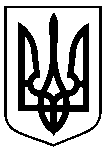 від 15.11.2016 № 631Про затвердження лімітів споживання енергоносіїв на 2017 рік по управлінню «Інспекція з благоустрою міста Суми» Сумської міської радиПосадаПрізвище та ініціали осіб, які завізували проект рішення виконавчого комітету Сумської міської радиНачальник управління «Інспекція з благоустрою міста Суми» 	Р.В. ГолопьоровГоловний спеціаліст - юрисконсульт управління «Інспекція з благоустрою міста Суми» Сумської міської радиЄ.Ю. ГореваПерший заступник міського головиВ.В. ВойтенкоНачальник відділу протокольної роботи та контролюЛ.В. МошаНачальник правового управління	О.В. ЧайченкоНачальник відділу організаційно – кадрової роботи Сумської міської радиА.Г. АнтоненкоВ.о. заступника міського голови, керуючого справами виконавчого комітету Сумської міської ради	С.Я. ПакНачальник управління «Інспекція зблагоустрою міста Суми» Сумської міської ради			«______»______________ 2016 року				Р.В. Голопьоров№ п/пНазва показниківОдиниця виміруСіченьЛютийБерезеньКвітеньТравеньЧервеньЛипеньСерпеньВересеньЖовтеньЛистопадГруденьВсього на рік1.Теплова енергіягКал11,2188,0326,4392,1910,0670,0670,0670,0670,0672,7227,5017,50145,9392.Водопостачання та водовідведенням36,806,106,806,106,106,206,106,106,106,106,106,1074,703.Електрична енергіякВт/год63156048548548648648548348348655762662534.Природний газтис. м30,0900,0650,0550,0250,0000,0000,0000,0000,0000,0250,0410,0600,361